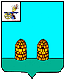 Администрация Грязенятского сельского поселения Рославльского района Смоленской областиАдминистрация Грязенятского сельского поселения Рославльского района Смоленской областиот 11 августа 2014г.№ 44Об установлении особого противопожарного режима на территории Грязенятского сельского поселения Рославльского района Смоленской области На основании Правительственной телеграммы от 31.07.2014 г. №1/5497, в соответствии с Федеральным законом от 21.12.1994 369-ФЗ «О пожарной безопасности», постановлением Администрации Смоленской области от 01.08.2014 №537 «Об установлении особого противопожарного режима», постановлением Администрации муниципального образования «Рославльский район» Смоленской области от 07.08.2014 № 1914 «Об установлении особого противопожарного режима на территории муниципального образования «Рославльский район» Смоленской области», в связи с установившейся сухой, жаркой погодой, повышением класса пожарной опасности в лесах, расположенных на территории Грязенятского сельского поселения Рославльского района Смоленской области, а также в целях предупреждения пожаров, уменьшения их последствий, в том числе связанных с гибелью людей, своевременного тушения пожаров,Администрация Грязенятского сельского поселенияРославльского района Смоленской области п о с т а н о в л я е т:1. Установить особый противопожарный режим на территории Грязенятского  сельского поселения Рославльского района Смоленской области.2. Со дня вступления в силу настоящего постановления запретить в лесах, парках, сельскохозяйственных угодьях,  а также на территориях, прилегающих к жилым домам, иным постройкам:- разведение костров, сжигание мусора, сухой травы и бытовых отходов;- проведение пожароопасных работ, топку кухонных очагов и котельных установок, работающих на твердом топливе.3.1. Организовать патрулирование территории сельского поселения, лесных массивов, сельскохозяйственных угодий населением,  членами добровольных пожарных формирований.3.2. Обеспечить патрульные группы первичными средствами пожаротушения (огнетушитель, лопата, метла и т.д.) и по возможности средствами связи.3.3. Организовать очистку территорий, прилегающих к жилым домам, хозяйственным постройкам, от горючих отходов с привлечением жильцов жилых домов.3.4. Обеспечить регулярный вывоз бытовых отходов и уборку мусора на контейнерных площадках.3.5. Подготовить для возможного использования имеющуюся технику, предназначенную для подвоза воды, землеройную технику, а также приспособленную для целей пожаротушения технику.3.6. Принимать неотложные меры по организации ликвидации загораний мусора  и сухой травы на подведомственной территории с привлечением населения и работников подведомственных организаций.3.7. Провести на подведомственных объектах и территориях соответствующую разъяснительную работу по мерам пожарной безопасности и действиям в случае пожара.3.8. Организовать выполнение мероприятий, исключающих возможность перехода огня при лесных и торфяных пожарах на здания и сооружения (устройство защитных противопожарных полос, удаление сухой растительности и т.д.) в населенных пунктах, расположенных в лесных массивах или непосредственной близости от них.3.9. Установить порядок оповещения населения о возникших пожарах и об угрозе их распространения.3.10. Принять неотложные меры по обеспечению подведомственных объектов и территорий первичными средствами пожаротушения и запасом огнетушащих веществ.3.11. Обеспечить своевременную передачу в федеральное казенное учреждение «Центр управления в кризисных ситуациях Главного управления МЧС России по Смоленской области», в Информационный центр Смоленской области смоленского областного государственного бюджетного учреждения «Пожарно-спасательный центр» информации о возникших пожарах, об угрозе их распространения, а также о силах и средствах, привлекаемых к их ликвидации.4. Рекомендовать руководителям организаций независимо от организационно-правовых форм и форм собственности, расположенных на территории Грязенятского сельского поселения Рославльского района Смоленской области (далее - организации), организовать на подведомственной территории выполнение мероприятий, указанных в пункте 3 настоящего постановления, силами работников организаций.5. Рекомендовать руководителям сельскохозяйственных организаций, крестьянских (фермерских) хозяйств:5.1. Содержать в исправном состоянии дороги, проезды, подъезды к зданиям, сооружениям и водоисточникам.5.2. Организовать круглосуточную охрану животноводческих помещений, мест складирования грубых кормов и зерновых культур.5.3. Запретить складирование грубых кормов, зерновых культур на расстоянии  ближе 50 метров от животноводческих и других строений.6. Настоящее постановление подлежит обнародованию путем размещения на официальном сайте Администрации Грязенятского сельского поселения Рославльского района Смоленской области в сети Интернет.7. Контроль за исполнением настоящего постановления оставляю за собой.Глава муниципального образования Грязенятского сельского поселения Рославльского района Смоленской области                    Г.И.Мамонтов.